HONNE RETURN WITH DREAMY NEW SINGLE, “NO SONG WITHOUT YOU”U.K.-BASED ELECTRO-SOUL DUO DROP FIRST NEW SINGLE SINCE THE RELEASE OF THEIR ACCLAIMED 2018 ALBUM ‘LOVE ME/LOVE ME NOT’WATCH THE HEARTWARMING ANIMATED VIDEO HERELISTEN TO “NO SONG WITHOUT YOU” HERE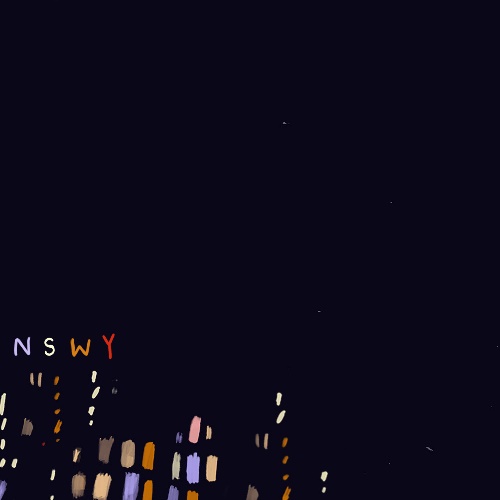 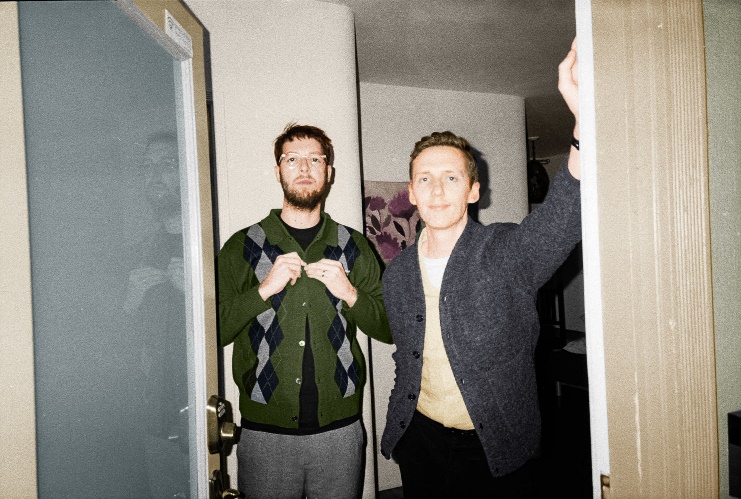 “This steamy upstart electro-soul duo purr sweet nothings over lusty beats”  – New York Times“HONNE will satisfy your affectionate tendencies…”-BAEBLE“Everlasting pop bliss…”-NYLON "sleek, understated electronic pop” – The FADERHONNE are back with new single, ‘no song without you’ – the duo’s first new material since the release of acclaimed 2018 album, ‘Love Me / Love Me Not’. Out today on Tatemae Recordings / Atlantic Records and available via all DSPs HERE, it forms the first taste of a sound HONNE have been experimenting with since the turn of the year and comes complete with a heart-warming animation video, created by illustrator Holly Warburton – watch HERE. Written alongside Anderson.Paak collaborator Pomo during a spontaneous trip to Los Angeles in January and later finished at their studio in Hackney and in insolation during lockdown, ‘no song without you’ sees HONNE strip everything back, pick up their acoustic guitars and channel the psychedelic, infectious, care-free romanticism of the ‘60s and bands like The Beach Boys. “It’s ok for things to sound a bit rough”, the duo explain, “rather than going into the studio and compressing guitars over and over. The more character that you leave in it, the more the listener can dive in.”Hopeful in its outlook but tender and heartfelt in its conception, the track signposts a fresh new sound for the duo, inspired by their desire to continue evolving and experimenting; “We’ve never wanted to rest on our laurels”, say HONNE. “We want to keep evolving and never want to stay in the same lane.”‘no song without you’ is out now: https://lnk.to/nosongwithoutyouPR Watch the animation video here: https://ad.gt/nswy-video Look out for more news from HONNE in the coming weeks.About HONNELondon duo Andy Clutterbuck and James Hatcher – better known as HONNE  – have cultivated a huge and fiercely dedicated global fan base since the release of their critically-acclaimed debut LP, ‘Warm on a Cold Night’, in 2016. Boasting over 150 sold-out shows outside of the UK, collaborations with everyone from Tom Misch to BTS and over 1.2 billion global streams, their music is deeply emotive; from the glistening, sugar-coated highs of international hit ‘Day 1’, to the heartache and angst played out on ‘Sometimes’ – both standout cuts from 2018’s sophomore record, ‘Love Me / Love Me Not’.  Laying themselves bare in their songs, HONNE are hyper-connected with fans both in the UK and all over the world – in 2018 alone, they played a sold-out Brixton Academy for the first time, embarked on an extensive, 26-date US headline tour and saw ‘Warm on a Cold Night’ officially certified as 6x Platinum in South Korea.   CONNECT WITH HONNE:
 Facebook / Instagram / Twitter / YouTubeFOR PRESS INQUIRIRES, CONTACT: Jessica Nall / jessica.nall@atlanticrecords.com 